Информация  ГУО «Бастунские ясли – сад- базовая школа» о состоявшимся ЕДИ         «ШАГ»  21.10.2021 годаТема: Начало Великой Отечественной войны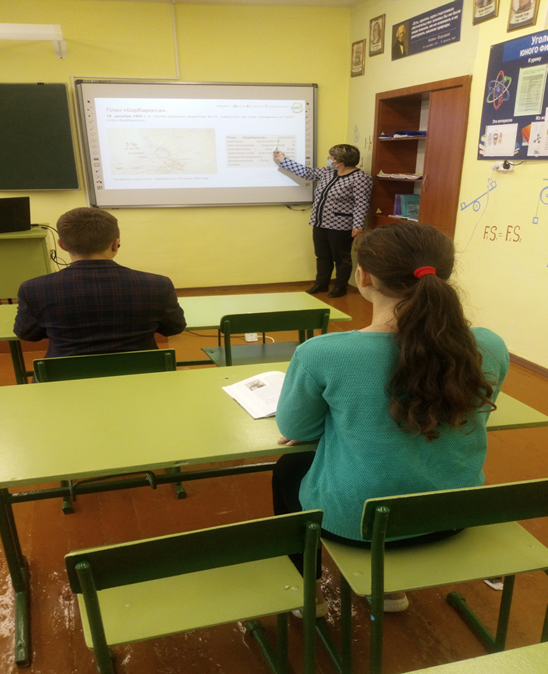 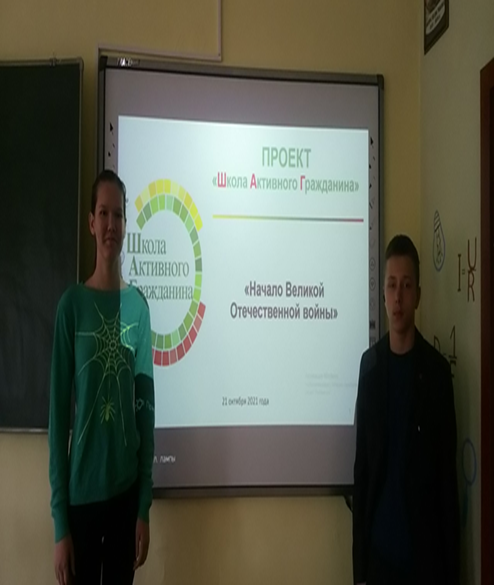 Государственное учреждение образования «Учебно-педагогический комплекс Бастунские ясли – сад – базовая школа»Вороновский районОтветственный :  Юзвик Т.С., учитель историиФормат мероприятия: круглый стол Ссылка на отчет: https://bastuny.schools.by/pages/shag-shkola-aktivnogo-grazhdanina